Medlemsanmälan i Föreningen Palmeras Vänner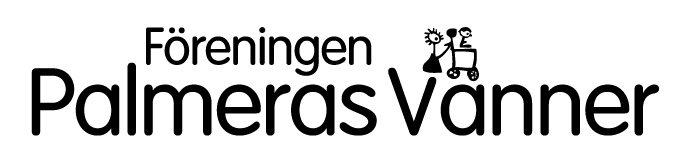 Att du blir medlem gör stor skillnad för Piña Palmera!  Vi behöver följande uppgifter från dig. Palmbladet ingår med tre nummer / år.PalmbladetMeddela om du önskar Palmbladet via e-mail ( vilket är det vi uppmuntrar med tanke på kostnader för tryck och porto) eller via post.  (  ) E-mail 	(  ) PostFadderbidrag	 (  ) Ja jag önskar bli Fadder Meddela om du vill bli fadder och stödja Pina Palmeras verksamhetmed (  )  100kr/mån , (  )  150 kr/mån eller valfritt belopp på …….. kr/månAutogiro 	(  ) Ja, jag önskar betala via autogiroMeddela om du önskar betala via autogiro ( Vi blir tacksamma om du önskar detta då det underlättar hanteringen) .Vi behöver följande uppgifter från dig. (vänligen texta )Namn ( förnamn och efternamn)__________________________________________________________Adress: Gatuadress_____________________________________________________________________Postnr och Ort_________________________________________________________________________Telefonummer__________________________________________________________________________E-mail_________________________________________________________________________________Skicka mail (skanna/fotografera/skriv in dina uppgifter i mailet direkt) eller skicka brev samtidigt som du inbetalar medlemsavgiften på Plusgiro 901191-7 Bankgiro 901-1917Swish 123 90 11 917Märk: Medl+år+ namnMailadress: 	palmeras@palmerasvanner.sePostadress: 	Föreningen Palmeras Vänner 		Box 4268 		10266 StockholmGDPR, den nya dataskyddsförordningen träder i kraft för fr.om. 26 maj 2018 Vi ber dig läsa igenom Föreningen Palmeras hantering av personliga data som finns i bifogade dokument GDPR policy (länk ) och bekräftar genom att kryssa i rutan(  )  Jag har läst informationen och samtycker Föreningen Palmeras Vänners hantering av mina lämnade personuppgifter.